МУНИЦИПАЛЬНЫЙ ЭТАПВСЕРОССИЙСКОЙ ОЛИМПИАДЫ ШКОЛЬНИКОВПО АСТРОНОМИИ2018/2019 уч. г.7 классЗадание 1.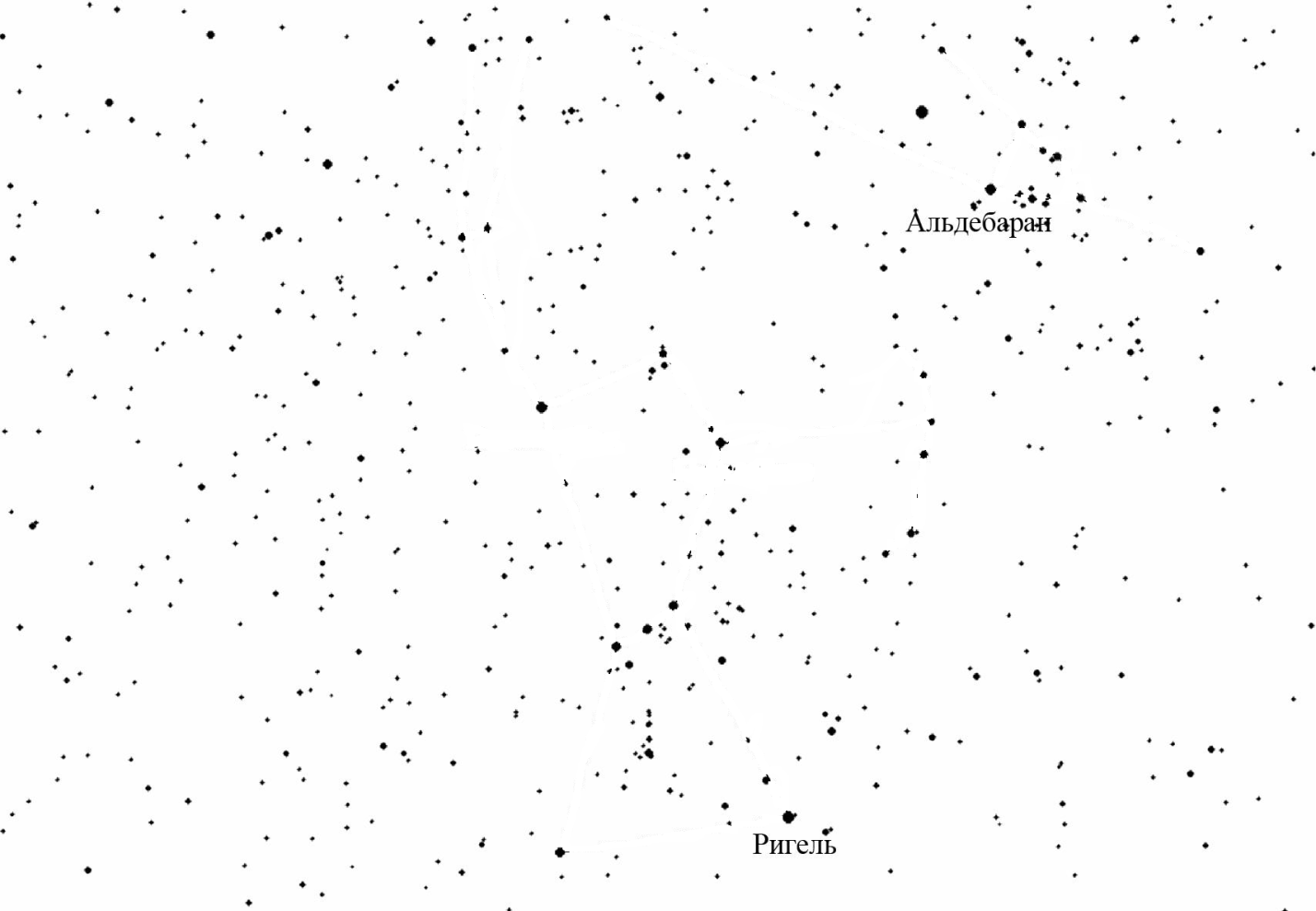 На рисунке приведен фрагмент звездной карты. Какое созвездие (созвездия) на нем изображено? Что вы знаете о нем (них)? Перечислите под рисунком, нарисуйте и подпишите на карте известные вам астрономические объекты, расположенные в указанной области. Соедините основные звезды, чтобы получить фигуру созвездия. Нарисуйте примерные границы созвездийЗадание 2.Может ли Венера наблюдаться в созвездии Близнецов? В созвездии Большого Пса? В созвездии Ориона?Задание 3. Почему при наблюдении с Земли астрономы не смогли точно определить массу Венеры и Меркурия таким же способом, как они определяли массы большинства других планет?Задание 4.Можно ли зажечь спичку на Марсе, и будет ли она гореть?